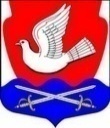 Муниципальное образование Иссадское сельское поселениеВолховского муниципального района Ленинградской областиАдминистрация муниципального образованияИссадское сельское поселениеПОСТАНОВЛЕНИЕ от  11 марта 2019 г. № 59О внесении изменений в Постановление администрации МО Иссадское сельское поселение Волховского муниципального района Ленинградской области  от 20 декабря 2016 года № 379 «Об утверждении Положения о контрактном управляющем администрации муниципального  образования  Иссадское сельское поселение Волховского муниципального района Ленинградской областиВ целях исполнения требований статьи 38 Федерального закона от 05 апреля 2013 года № 44-ФЗ "О контрактной системе в сфере закупок товаров, работ, услуг для обеспечения государственных и муниципальных нужд", администрация муниципального образования Иссадское сельское поселение Волховского муниципального района Ленинградской области,администрация постановляет:Внести изменения в Положение о контрактном управляющем администрации муниципального образования Иссадское сельское поселение Волховского муниципального района Ленинградской области,  утвержденное постановлением Администрации МО Иссадское сельское поселение Волховского муниципального района Ленинградской области  от 20 декабря 2016 года № 379:Подпункт 4 пункта 4.1.2 статьи 4.1. раздела 4 дополнить абзацем следующего содержания:     -  отсутствие у участника закупки ограничений для участия в закупках, установленных законодательством Российской Федерации.2. .Контроль за исполнением настоящего постановления оставляю за собой     3. Настоящее постановление вступает в силу со дня его  подписания.Глава администрации МО Иссадское сельское поселение                                   Н.Б. ВасильеваИсполнитель Капустина О.В.